РУССКИЙ  ЯЗЫКТема урока «Описание животного»Шаг 1. Вспомнить теоретический материал.Текст (часть текста), в котором даётся описание предмета или явления, называется текстом-описанием. К такому тексту можно подставить вопросы какой? какая? какое? какие? Описание – изображение людей, предметов, животных, природы. В описании главную смысловую нагрузку несут прилагательные. Для описания характерно использование художественных средств (эпитетов, олицетворений).Пример текста.СиницаКакая яркая и красивая птица-синица!Головка у синички чёрненькая. Щёчки беленькие. Спина и крылья зеленовато-серые. Грудка жёлтая с чёрным галстучком.Глаз не отведёшь!Шаг 2.Составить текст-описание по иллюстрации.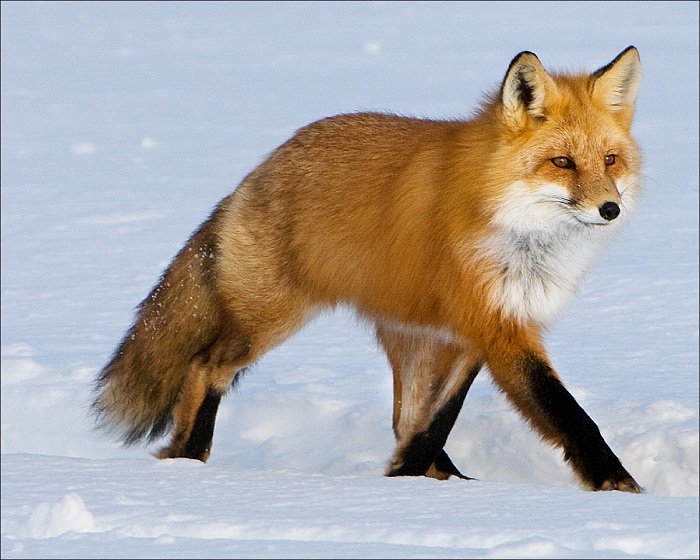 План:Лиса - хищный зверь;Питание;Внешний вид (мордочка, лапки, хвост);Вывод.Домашнего задания нет.МатематикаТехнология  ДевочкиЛИТЕРАТУРА Тема урока «Поэты о ВОВ»Шаг 1. Читать стр. 154-155.Шаг 2. Биография А. Т. Твардовского https://youtu.be/YbGyqBRNgPE  Прослушать.Шаг 3. Выразительно читать стихотворение «Рассказ танкиста»Английский языкhttps://puzzle-english.com/video/pizza-kidsПосмотреть видео БЕЗ СУБТИТРОВ. Посмотреть видео с русскими субтитрами, кнопка RU (левый нижний угол в окне видео)Посмотреть видео с английскими субтитрами, кнопка EN. Снова посмотреть видео без субтитров. Читать слова и выражения ниже видео, повторять вслух (значок «динамик») 3-5 раз. Читать и повторять преложения в «Ознакомиться с фразами», значок «наушники». Собрать предложения из пазлов «Начать упражнение»